Publicado en Barcelona, 08034, España el 23/01/2015 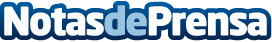 BUSCOelMEJOR.com lanza el nuevo comparador de software de facturación El comparador de software líder en España y Latino América, BUSCOelMEJOR.com tiene la solución que necesitan las empresas a la hora de buscar y encontrar el mejor software de facturación Datos de contacto:BUSCOelMEJOR.comEl comparador de software para empresas+34 93 205 47 78Nota de prensa publicada en: https://www.notasdeprensa.es/buscoelmejor-com-lanza-el-nuevo-comparador-de Categorias: Finanzas Programación Emprendedores E-Commerce Software http://www.notasdeprensa.es